PER INDIVIDUALI / FOR INDIVIDUAL / ZA INDIVIDUALCE 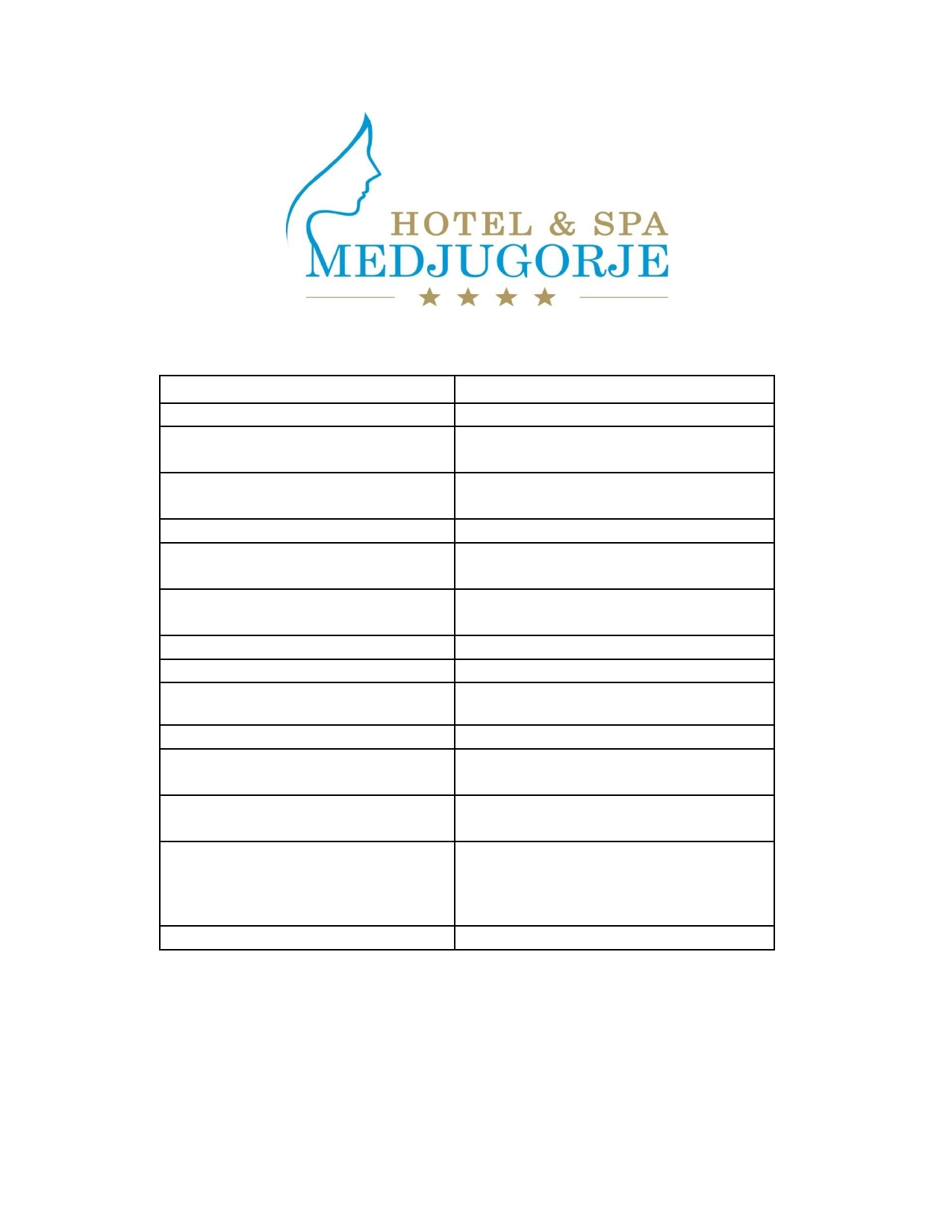 Cjenik 2013 Cijena KM / EURO DVOKREVETNA I TROKREVETNA SOBA BB DVOKREVETNA I TROKREVETNA SOBA HB DVOKREVETNA I TROKREVETNA FB CIJENE SU PO OSOBI Suite Superior BB ( 2 KREVETA + 2 POMOĆNA ) Suite Superior HB Suite Superior FB Navedene cijene su po sobi dodatak trećem i četvrtom ležaju 30% Nadoplata za jednokrevetnu 60 % DJECA DO 2 GODINE GRATIS OD 2 DO 12 GODINA 50% POPUST ZA BORAVAK VIŠE OD 4 dana PRAVO NA KORIŠTENJE SPA CENTRA Boravišna pristojba NIJE UKLJUČENA: 0 -12 godina - 12 godina ----- 0,00 KM-26 godina - 26 + godina ------- 1,00 KM KM -2,00 CIJENE UKLJUČUJU PDV 107,50 KM/ 55,00 Eur 127,00 KM/ 65,00 Eur 146,70 KM/ 75,00 Eur 304,00 KM / 155,00 Eur 345,00 KM / 176,00 Eur 392,00 KM / 200,00 Eur Piće nije uključeno u cijenu 